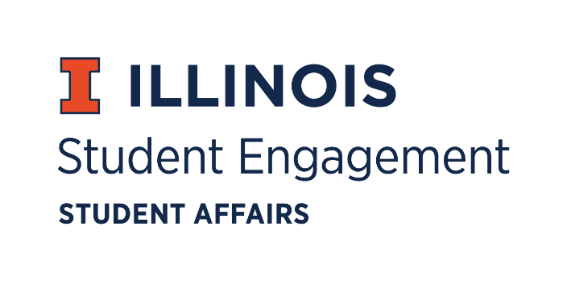 Student Organization    
Resource Fee   SORF Meeting   Monday, May 1, 2023, at 5:30PM  Student Org Complex    Call to Order:Faraz Khan calls meeting to order at 5:32pm. Faraz Khan calls recess at 5:52pm. Faraz Khan calls meeting back to order at 5:59pm.Roll Call:  Present:   Faraz Khan, Chairperson  Chris Gasche, Vice-Chairperson  Dipankar Yettapu, Undergraduate Board Member  Fawwaz Ahmed, Undergraduate Board Member  Jimmy Ewers, Undergraduate Board Member Alfonso Munaco, Undergraduate Board Member (Dipankar Yettapu proxy)Amani Laliwala, Undergraduate Board MemberPragati Salunke, Undergraduate Board MemberArianna Agramonte Holterman, Faculty/Staff Board Member Stephanie Cardoza-Cruz, Faculty/Staff Board Member (Joined at 5:40 PM)Nick Fink, SORF Advisor (non-voting member)  Christina Fraser, SORF Secretary (non-voting member)  Absent:   Pablo Quispe, SORF Treasurer Myles Washington, Undergraduate Board Member Old Business:New Business:05/01/23 Agenda: Chairperson’s CommentsSORF Secretary RaiseAppointment of returning SORF board membersElection of new SORF board membersChairperson’s Comments:Faraz thanks incoming board members for joining us and thanks exiting board members for all the great work they’ve done this past year. SORF Secretary Raise:Pragati Salunke motions to increase the SORF Secretary’s wage from $13.50 per hour to $16.00 per hour for the 2023-2024 academic year. Amani Laliwala seconds. Vote of 9-0-0Appointment of 2023-2024 SORF board members:Faraz Khan, Dipankar Yettapu, and Amani Laliwala are sworn in by completing the SORF Oath of Office.Arianna Agramonte Holterman motions to approve new SORF board members. Amani Laliwala seconds. Vote of 4-0-0New SORF board members:Hayley Hoppock, Undergraduate Board MemberKate Suchodolski, Graduate Board MemberMatthew Pruyn, Undergraduate Board MemberDavid Bein, Graduate Board MemberDestiny Gallegos, Undergraduate Board MemberAnika Chakraborti, Undergraduate Board MemberTroy Kowalski, Undergraduate Board MemberNomination and Election of Chairperson:Troy Kowalski nominates Amani Laliwala for SORF Chairperson. Amani Laliwala accepts nomination. Vote of 10-0-0Nomination and Election of Vice Chairperson:Faraz Khan nominates Dipankar Yettapu for SORF Vice Chairperson. Dipankar Yettapu accepts nomination. Vote of 10-0-0Nomination and Election of Treasurer:Faraz Khan nominates Troy Kowalski for SORF Treasurer. Troy Kowalski accepts. Vote of 10-0-0For the Good of the Order:Adjournment:Amani Laliwala adjourns meeting at 6:13pm. 